I. Пластиковые табличкиТаблички пластиковые по макету. Фон RAL 7044, текст и рамка RAL 7043, размер табличек 120х300мм., с тыльной стороны табличек нанести двусторонний скотч для приклеивания таблички на стекло. 										Макет таблички.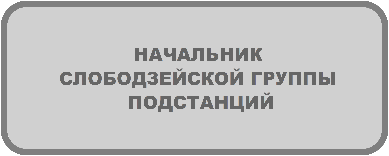 Примечание: Тип шрифта – Arial;Размер шрифта – равномерное и симметричное заполнение пространства для таблички с самым длинным текстом. Размер шрифта на всех табличках одинаковый, все буквы заглавные. №п.п.ТекстКоличество, шт.МАСТЕРСКАЯ2ТУАЛЕТ1РАЗДЕВАЛКА1ДУШЕВАЯ1СЛУЖБА РЕЛЕЙНОЙ ЗАЩИТЫ И АВТОМАТИКИ1СЛУЖБА МЕТРОЛОГИИ1ВЕДУЩИЙ ИНЖЕНЕР СЛУЖБЫ МЕТРОЛОГИИ1ПОДСОБНОЕ ПОМЕЩЕНИЕ РЗА1МЕТРОЛОГИЧЕСКИЯ ЛАБОРАТОРИЯ1КОМНАТА ПРИЁМА ПИЩИ1